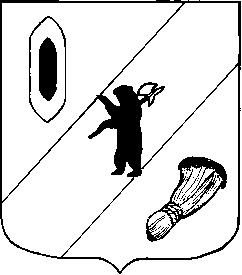 АДМИНИСТРАЦИЯ  ГАВРИЛОВ-ЯМСКОГОМУНИЦИПАЛЬНОГО  РАЙОНАПОСТАНОВЛЕНИЕ15.01.2014 № 15Об утверждении схемы размещения рекламных конструкций в границахГаврилов-Ямского муниципального района Рассмотрев предложения городского и сельских поселений по утверждению схем размещения рекламных конструкций на территориях поселений, руководствуясь пунктом 5.8 статьи 19 Федерального закона от 13.03.2006 № 38-ФЗ «О рекламе», сводным заключением Департамента строительства Ярославской области от 26.12.2013 по проекту схемы размещения рекламных конструкций на территории Гаврилов-Ямского муниципального района, пунктом 1.9 решения Собрания представителей от 19.12.2013 № 54 «О внесении изменений и дополнений в Устав Гаврилов-Ямского муниципального района»,АДМИНИСТРАЦИЯ МУНИЦИПАЛЬНОГО РАЙОНА ПОСТАНОВЛЯЕТ:1. Утвердить схему размещения рекламных конструкций на земельных участках независимо от форм собственности, а также на зданиях или ином недвижимом имуществе, находящемся в собственности Ярославской области или муниципальной собственности в границах Гаврилов-Ямского муниципального района согласно приложению.2. Опубликовать настоящее постановление в печати и на официальном сайте Администрации Гаврилов-Ямского муниципального района в сети Интернет. 3. Постановление вступает в силу с момента подписания.Глава Администрациимуниципального района						В.И.Серебряков«Утверждено» постановлением Главы Администрации Гаврилов-Ямского муниципального района от 15.01.2014 № 15 Схемаразмещения рекламных конструкций на земельных участках независимо от форм собственности, а также на зданиях или ином недвижимом имуществе, находящемся в собственности Ярославской области или муниципальной собственности в границах Гаврилов-Ямского муниципального районаТекстовая часть.1. Пояснительная записка.Схема разработана на основании предложений органов местного самоуправления городского поселения Гаврилов-Ям, Великосельского сельского поселения, Заячье-Холмского сельского поселения, Митинского сельского поселения, Шопшинского сельского поселения, Администрации Гаврилов-Ямского муниципального района и согласована  с уполномоченными органами в области архитектуры и градостроительства, имущественных отношений, земельных отношений, дорожного хозяйства.При разработке схемы также учтена информация Департамента строительства Ярославской области, ИХ 30-01890/13 от 28.08.2013.1. В границах городского поселения Гаврилов-Ям допускается установка 3 (трех) двухсторонних рекламных щитов с площадью информационного поля 18 кв.м,  габаритными размерами 6 x 3 м. Адресный перечень рекламных щитов в границах городского поселения г.Гаврилов-Ям:2. В границах Заячье-Холмского сельского поселения допускается установка одного двухстороннего рекламного щита № 1 с площадью информационного поля 18 кв.м,  габаритными размерами 6 x 3 м.Адресный перечень рекламных щитов на территории Заячье-Холмского сельского поселения:3. В границах Великосельского сельского поселения, Митинского сельского поселения и Шопшинского сельского поселения размещение рекламных конструкций на земельных участках независимо от форм собственности, а также на зданиях или ином недвижимом имуществе, находящемся в собственности Ярославской области или муниципальной собственности не предусмотрено. «Утверждено»Постановлением Главы Администрации Гаврилов-Ямского муниципального района от 15.01.2013 № 15Альбом схем размещения рекламных конструкций в границах городского поселения Гаврилов-ЯмОбщая схема размещения рекламных конструкций  в границах городского поселения Гаврилов-Ям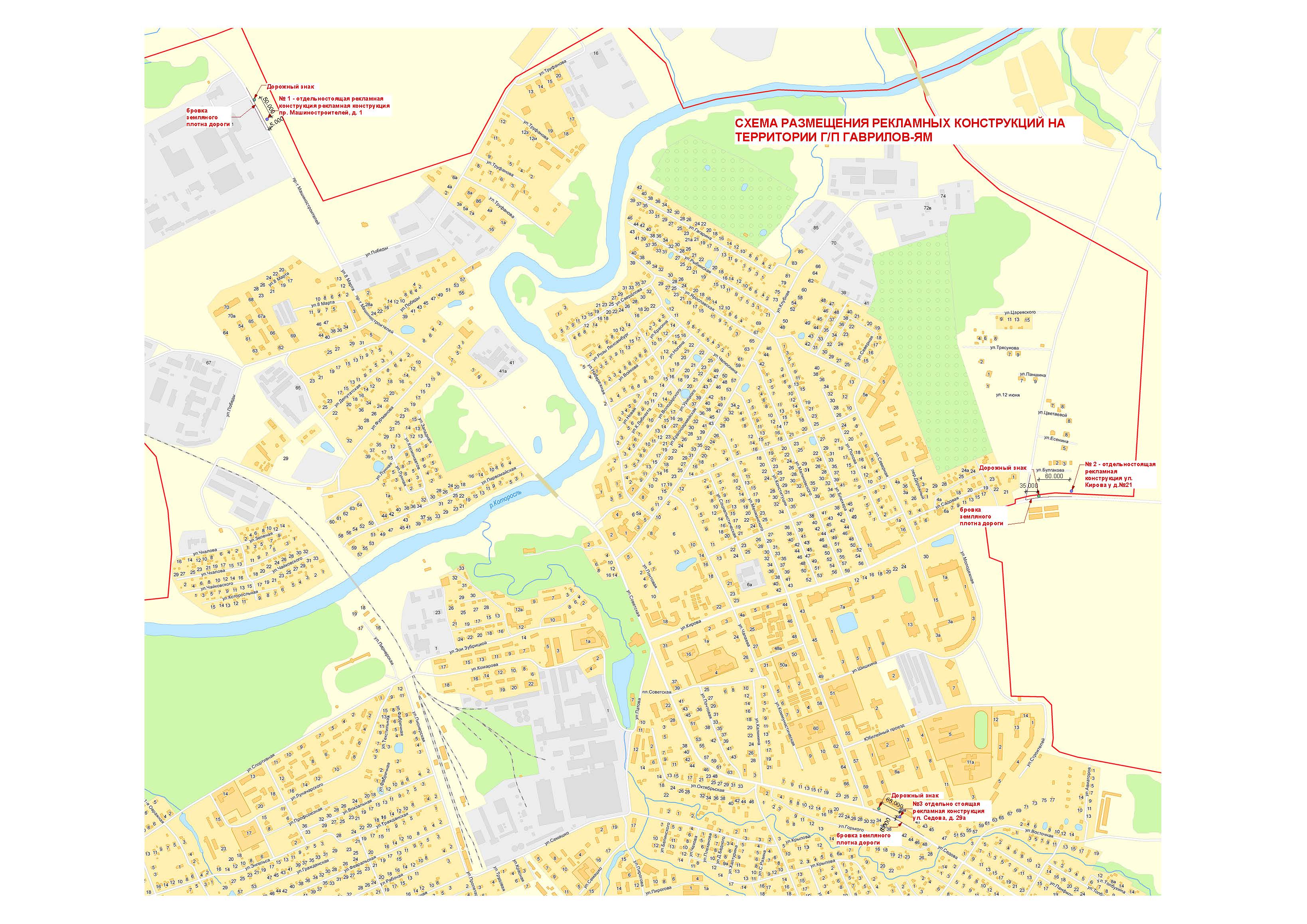 Информация о размещении рекламной конструкции № 1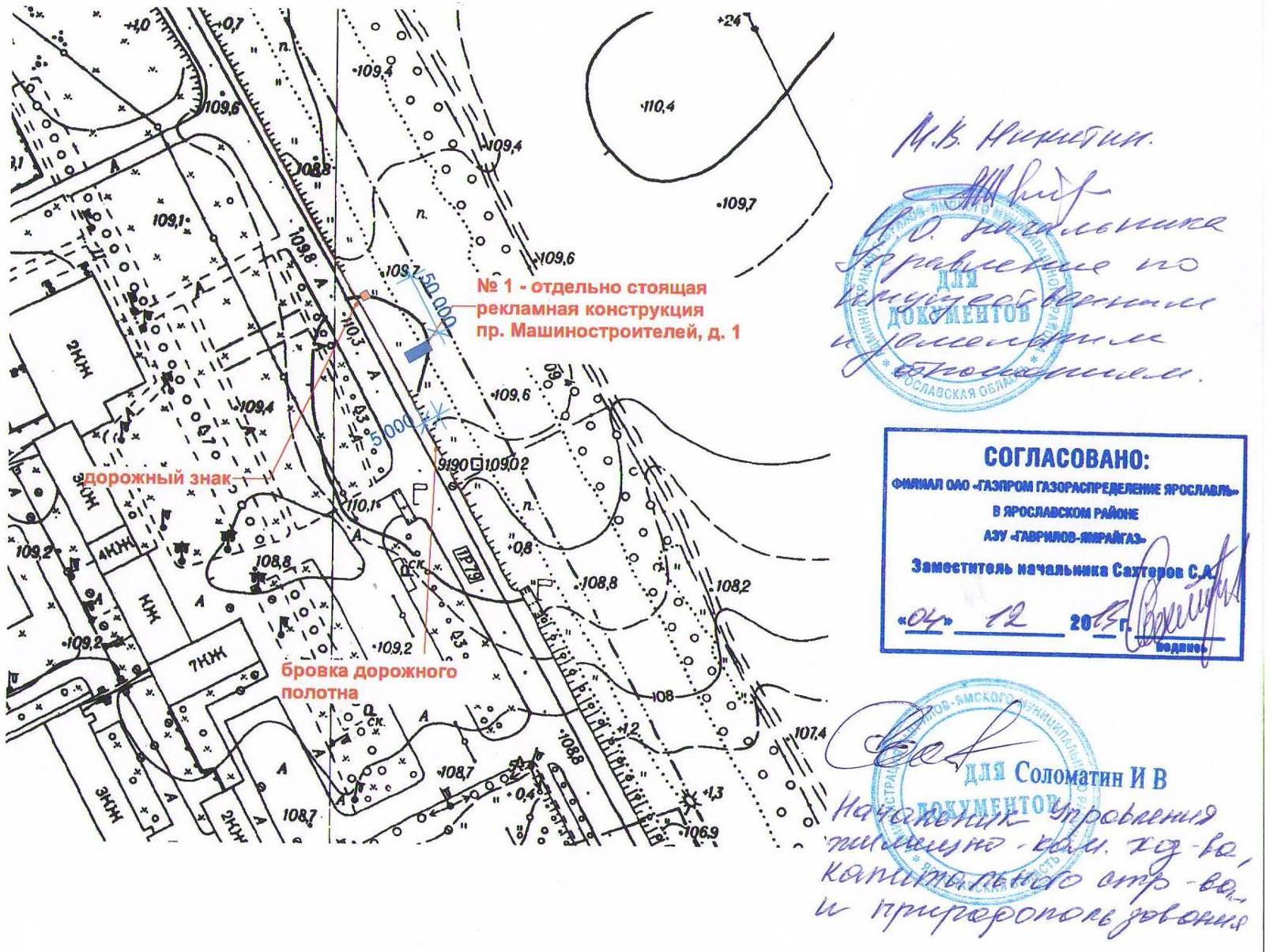 Информация о размещении рекламной конструкции № 2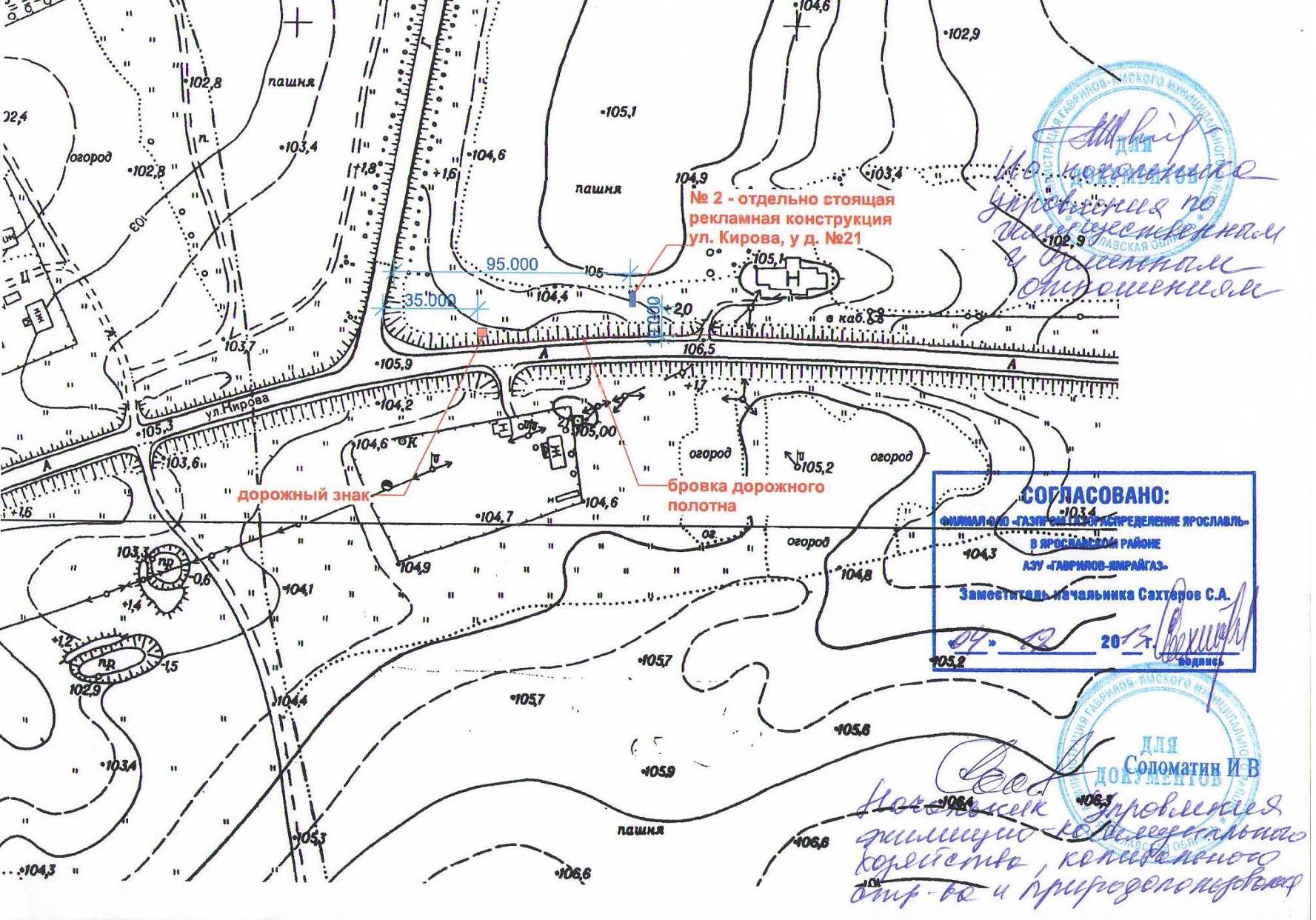 Информация о размещении рекламной конструкции № 3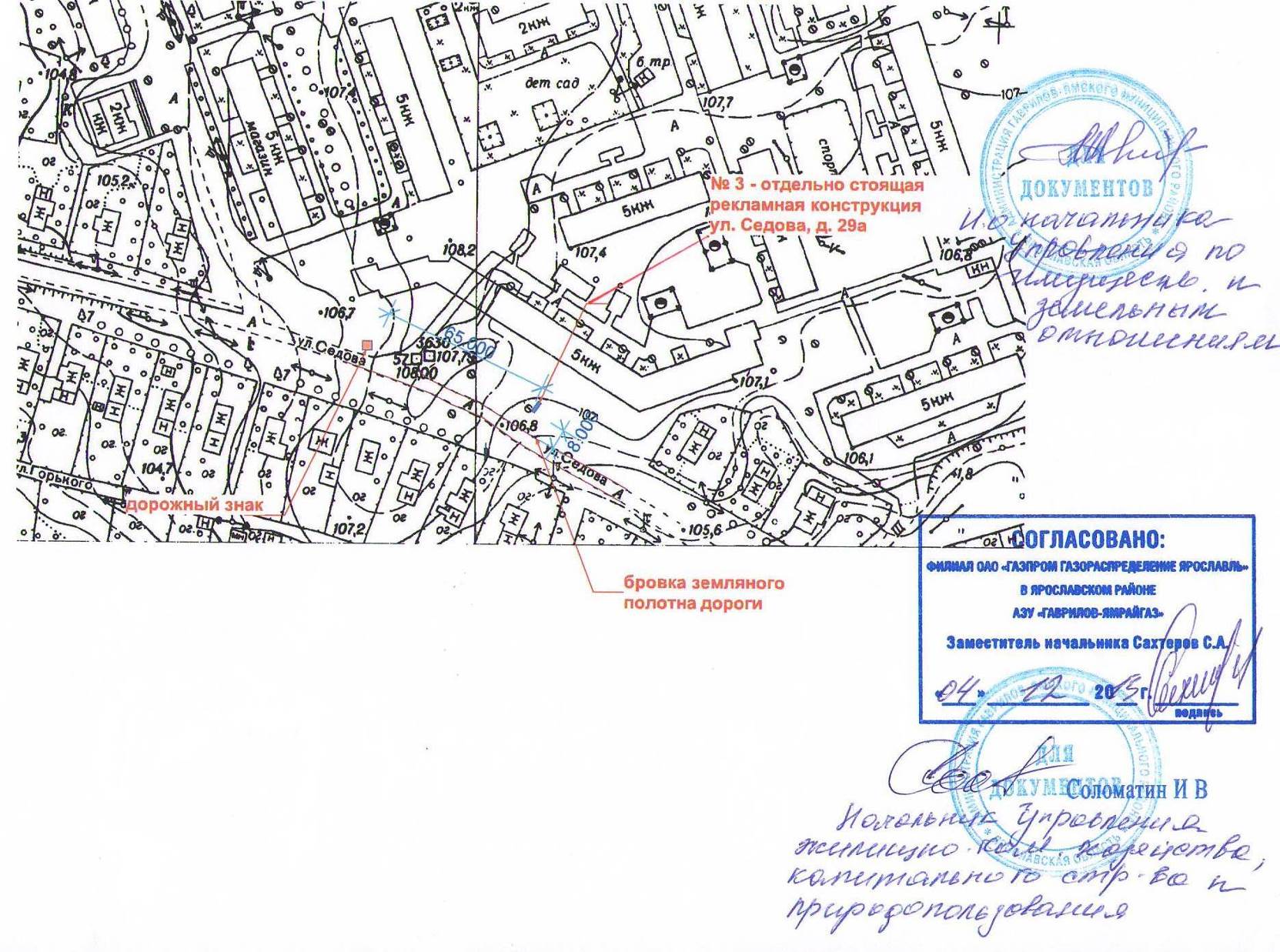 ФОТОМАТЕРИАЛЫ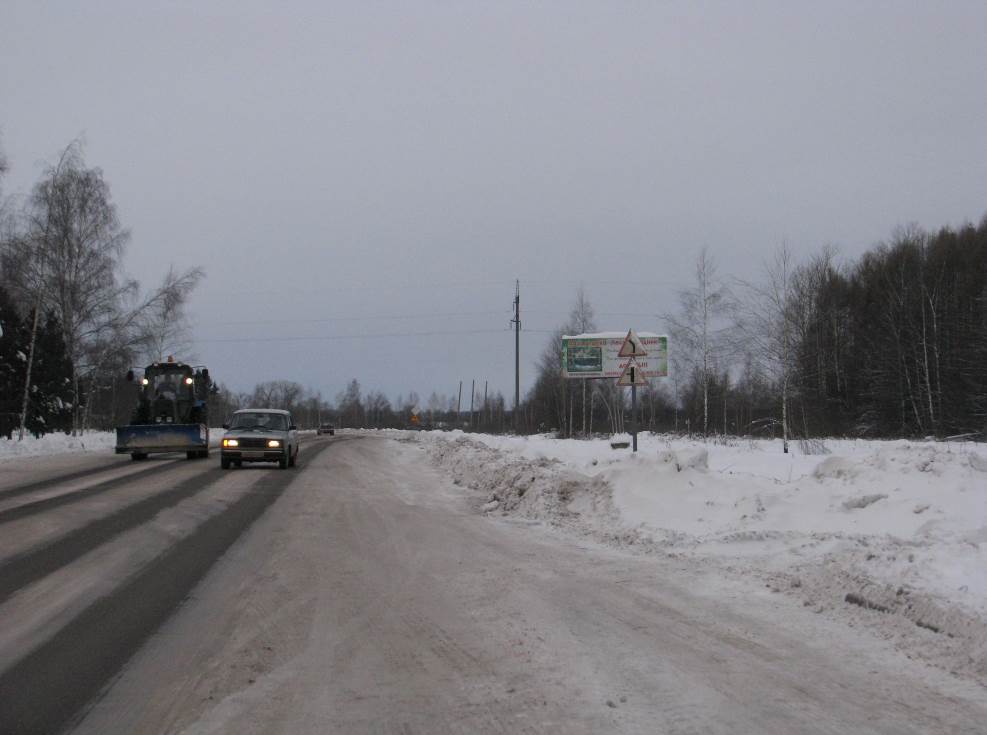 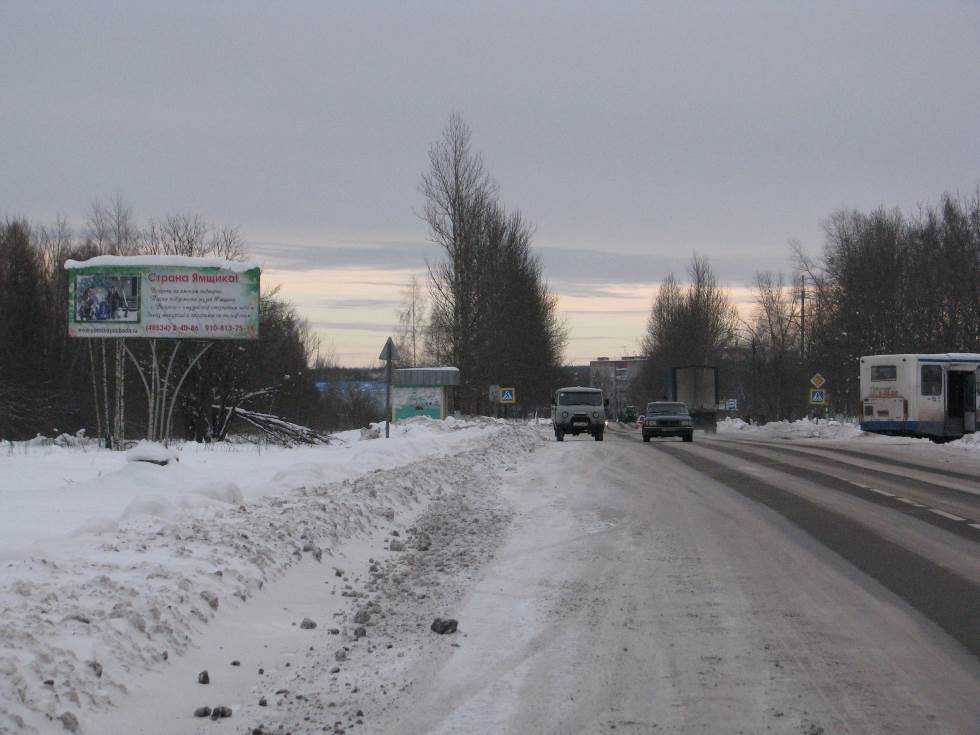 № 1 - отдельно стоящая рекламная конструкция 3.0м х6.0м по адресу: г. Гаврилов-Ям, пр-д Машиностроителей, д.150м от дорожного знака. Двухсторонняя рекламная конструкция.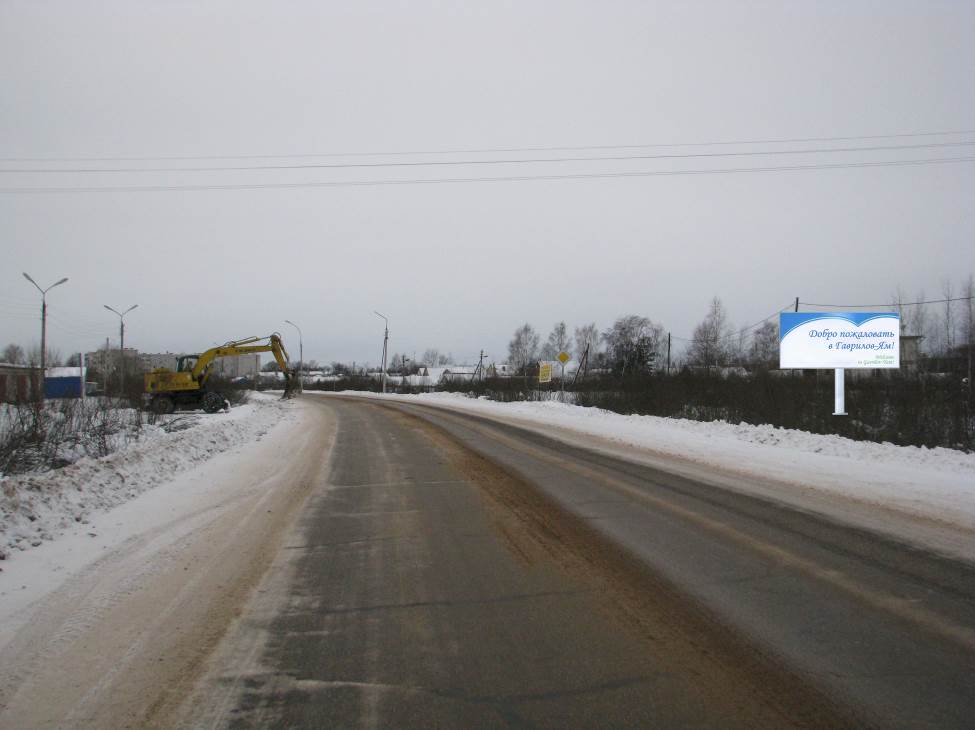 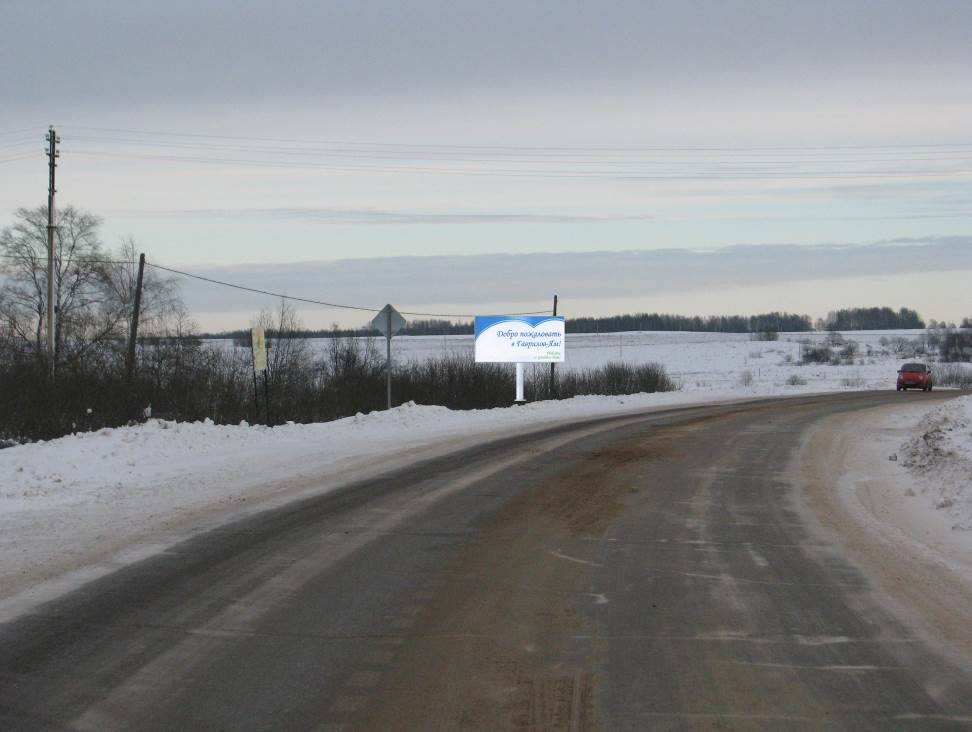 № 2 - отдельно стоящая рекламная конструкция 3.0м х6.0м по адресу: г. Гаврилов-Ям, ул. Кирова , в районе д. 2160м от дорожного знака. Двухсторонняя рекламная конструкция.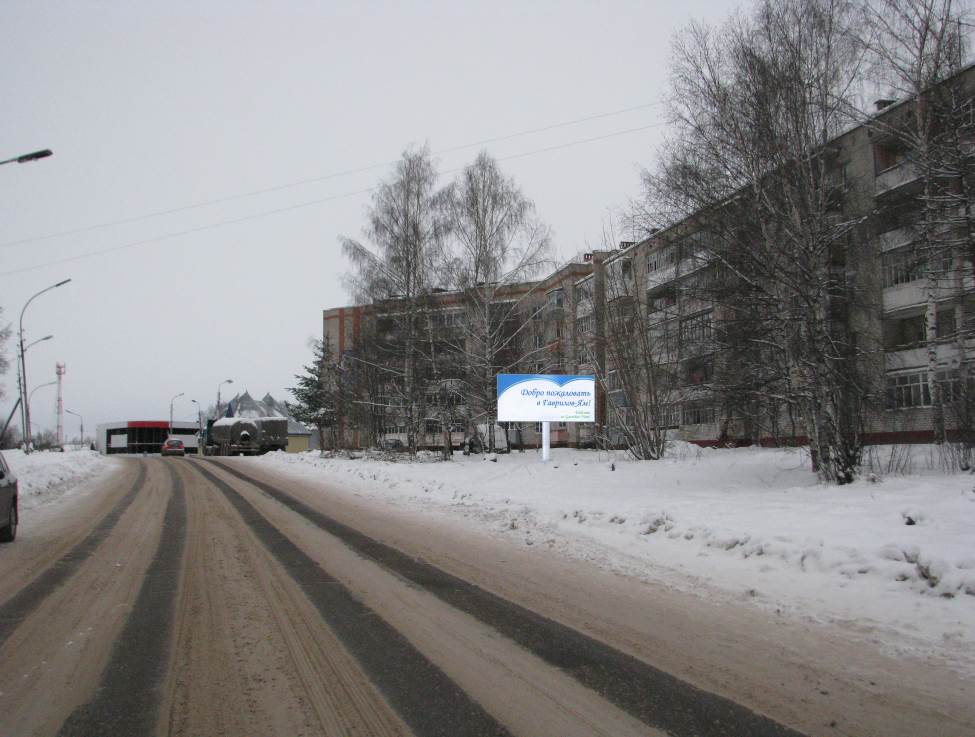 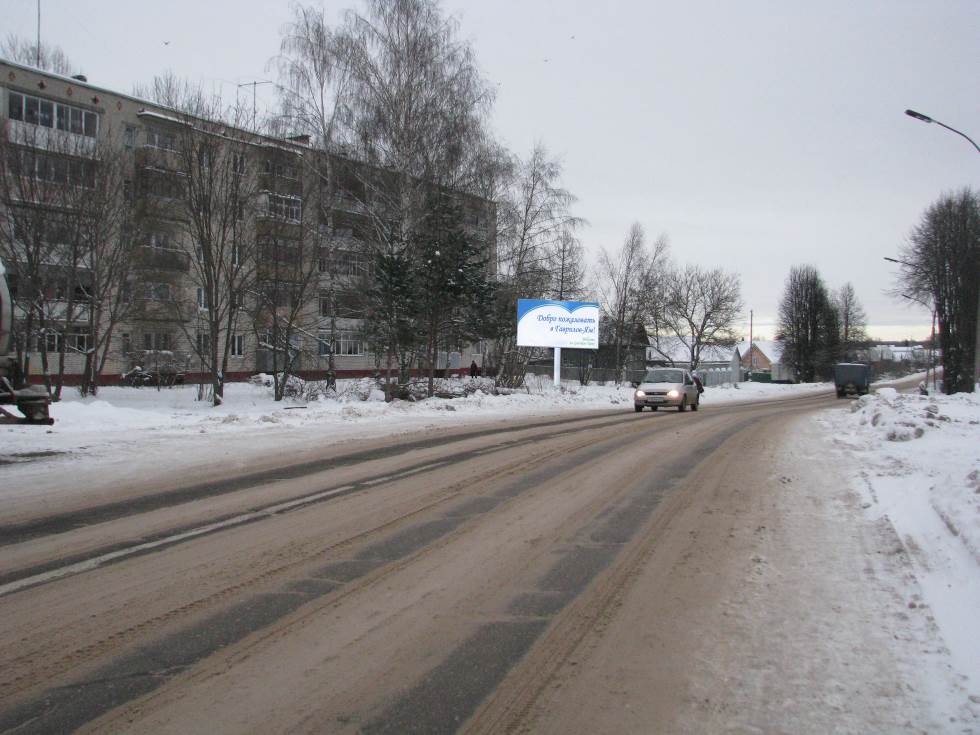 № 3 - отдельно стоящая рекламная конструкция 3.0м х6.0м по адресу: г. Гаврилов-Ям, ул. Седова , в районе д. 29а65м от дорожного знака. Двухсторонняя рекламная конструкция.«Утверждено»Постановлением Главы Администрации Гаврилов-Ямского муниципального района от 15.01.2013 № 15Альбом схем размещения рекламных конструкций в границах Заячье-Холмского сельского поселенияОбщая схема размещения рекламных конструкций  в границах Заячье-Холмского сельского поселения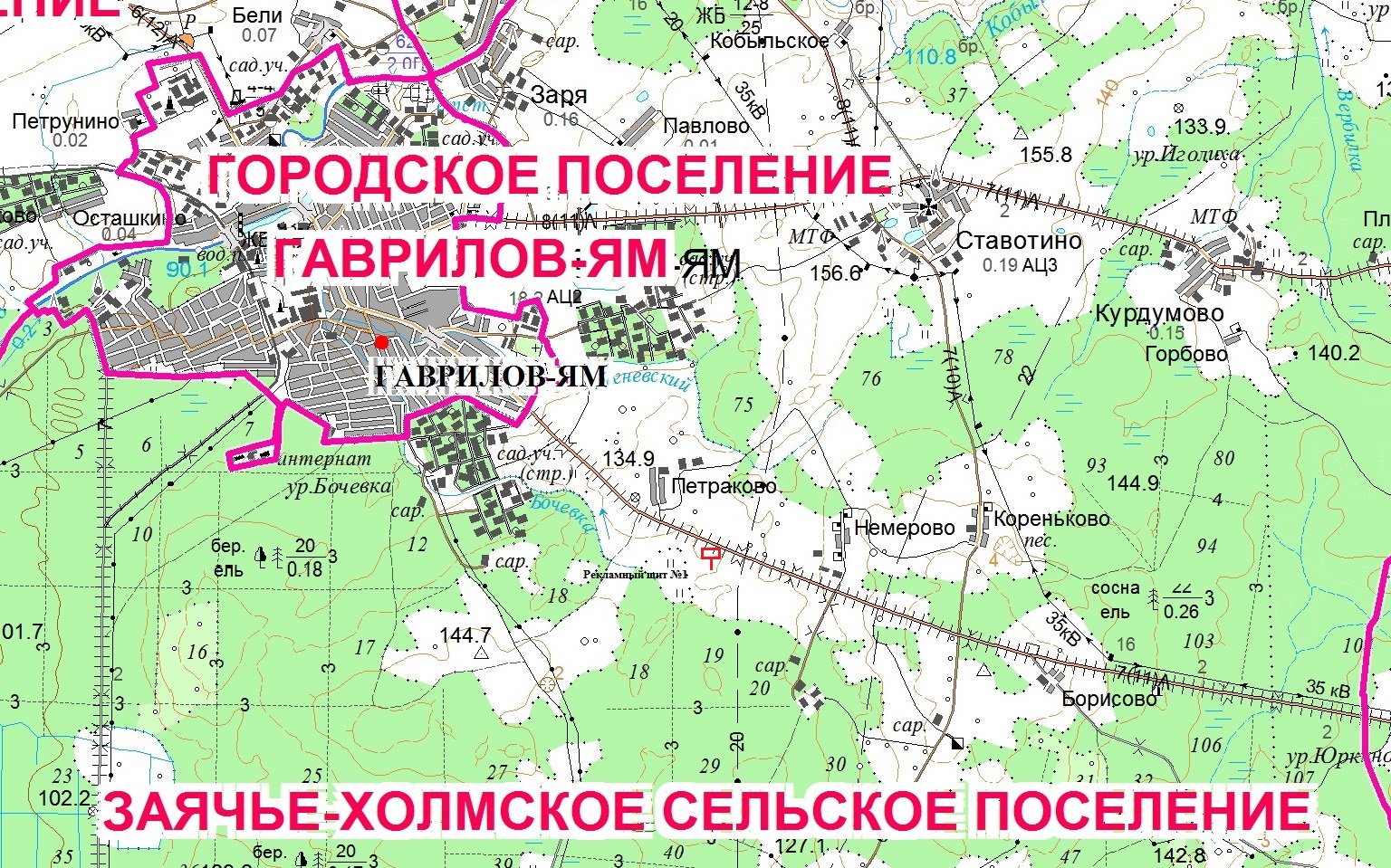 Информация о размещении рекламной конструкции № 1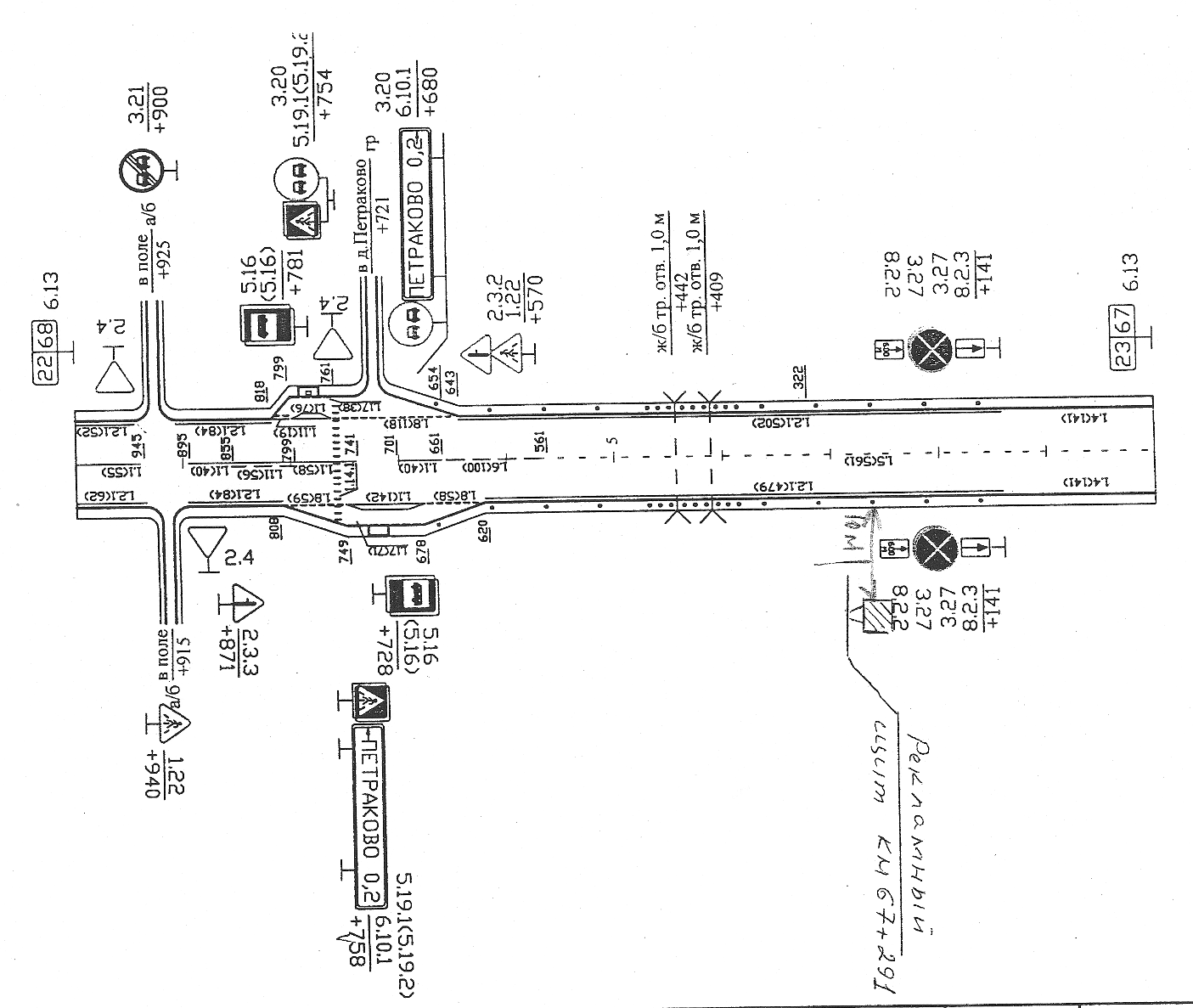 ФОТОМАТЕРИАЛЫ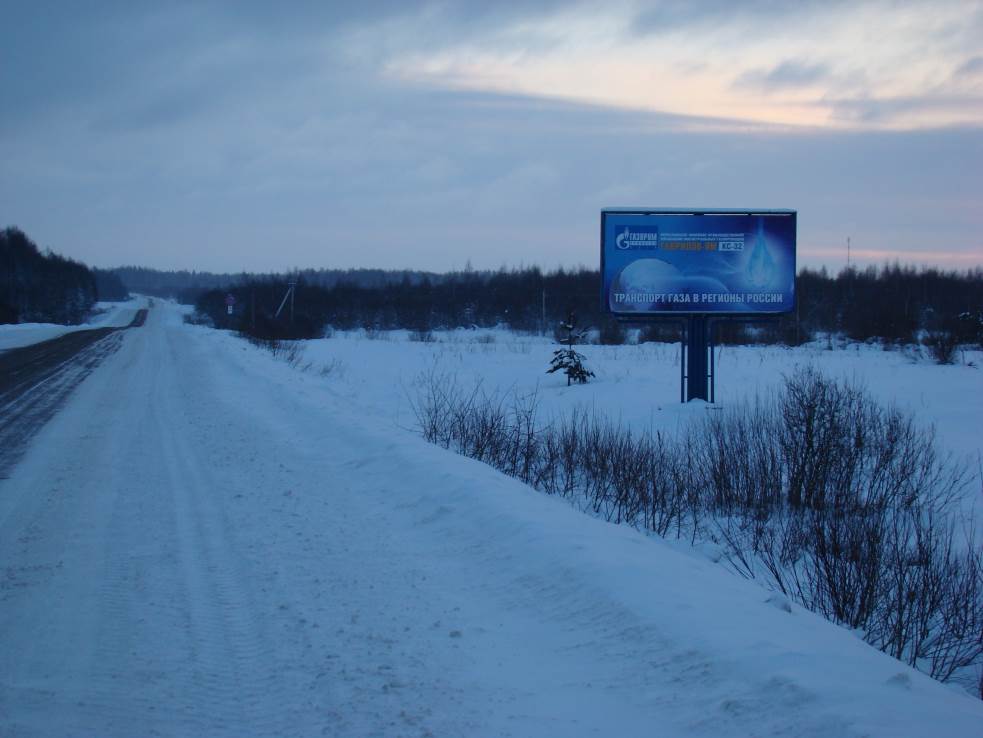 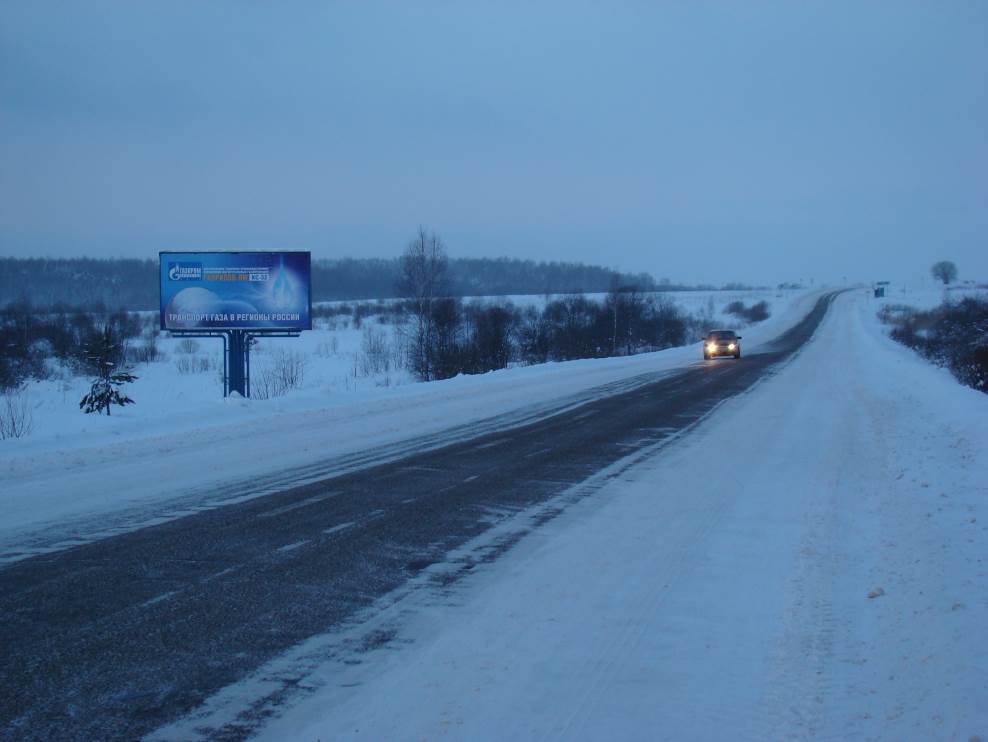 Отдельно стоящий двухсторонний рекламный щит № 1 на земельном участке в пределах придорожной полосы автомобильной дороги общего пользования регионального значения, относящейся к государственной собственности Ярославской области «Иваново - Писцово - Гаврилов-Ям - Ярославль (до дер. Шопша) «Р-79»» на 67+291 км слева.Установлен в 2011г. по согласованию с Департаментом дорожного хозяйства Ярославской области.Департамент строительства              Ярославской областиСОГЛАСОВАНО«26.12.2013 г.  №_____№п/пАдрес установки и эксплуатации рекламной конструкции№ рекламной конструкции по карте1Отдельно стоящий рекламный щит,  проезд Машиностроителей,  в районе д. 112Отдельно стоящий рекламный щит, ул. Кирова, в районе д. № 2123Отдельно стоящий рекламный щит, ул. Седова, в районе д. № 29а3№Адрес установки и эксплуатации рекламной конструкции№ рекламной конструкции по карте1Отдельно стоящий рекламный щит № 1 на земельном участке в пределах придорожной полосы автомобильной дороги общего пользования регионального значения, относящейся к государственной собственности Ярославской области «Иваново - Писцово - Гаврилов-Ям - Ярославль (до дер. Шопша) «Р-79»» на 67+291 км слева.1Департамент строительства       Ярославской областиСОГЛАСОВАНО26.12.2013 г.  №_____Департамент строительства       Ярославской областиСОГЛАСОВАНО26.12.2013 г.  №_____